Actividad No 1 álgebra¿Qué voy a hacer: Observa la siguiente secuencia gráfica. 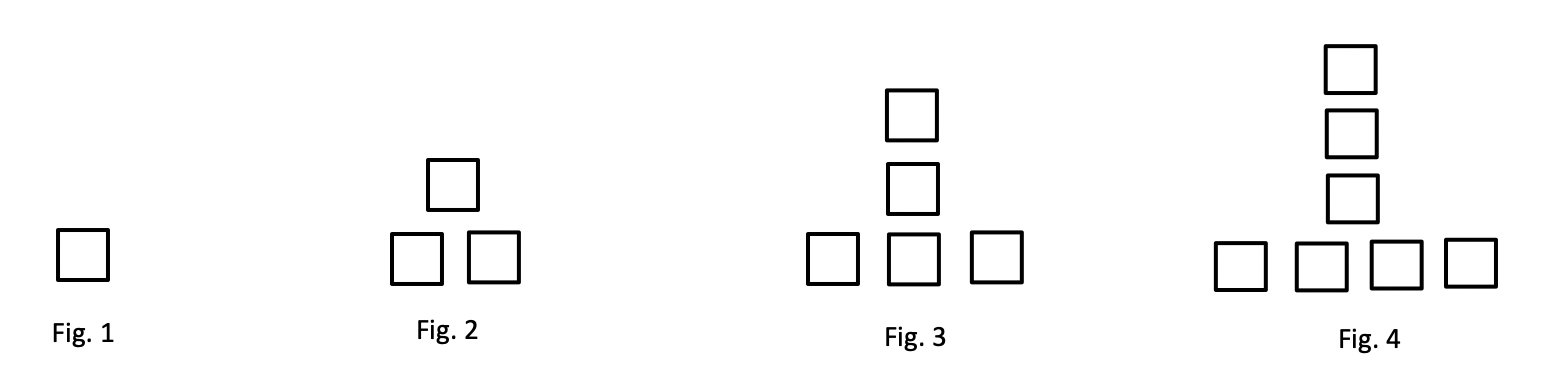 En la parte inferior de cada gráfica hay la misma cantidad de cuadrados que el número de la figura. Así, por ejemplo, en la figura 3, hay 3 cuadrados en la base de la figura, en la figura 4 hay 4, y así…En la parte superior (arriba), hay un cuadrado menos.Si continúa la secuencia…. Responde:¿Cuántos cuadrados hay en la figura 5?¿Cuántos cuadrados hay en la figura 6?¿Cuántos cuadrados hay en la figura 7?¿Cuántos cuadrados hay en la figura 8?¿Cuántos cuadrados hay en la figura 10?¿Cuántos cuadrados hay en la figura 100?¿Cuántos cuadrados hay en la figura n?